z 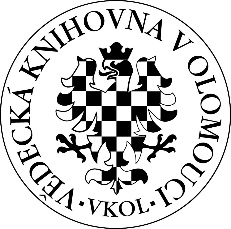 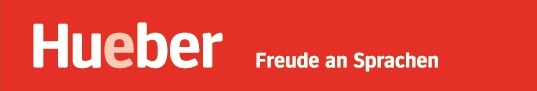 P O Z V Á N K ANakladatelství Hueber Verlag Verlag ve spolupráci s Vědeckou knihovnou v Olomouci si Vás dovoluje pozvat na metodicko-didaktický seminář pro učitele německého jazyka všech typů škol. Termín:		čtvrtek 17.10.2019Čas:			09:30 – 13:00Téma:			Obrazový materiál a vizualizace ve výuce NJLektorka: 		Marlen Braunsdorf, Leipzig
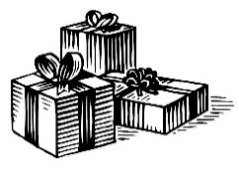 Místo konání:	Vědecká knihovna v Olomouci 	přednáškový sál	Bezručova 3	OLOMOUCÚčastníci semináře obdrží drobné propagační dárky a certifikát.Za seminář se nevybírá žádný poplatek. Seminář je akreditován MŠMT.
V případě zájmu prosíme o zaslání vyplněné přihlášky či přihlašovacích údajů e-mailem nejpozději do 11.10.2019. 
Přihláška je závazná a vzhledem k omezenému počtu míst se semináře nelze zúčastnit bez předchozího přihlášení. V případě, že se nebudete moci na seminář dostavit, prosíme o co nejrychlejší informaci, abychom mohli uvolněné místo nabídnout náhradníkům.Hueber Verlag 			tel.: 235 363 203Vilímovská 19			mobil: 603 52 39 51160 00 Praha 6			e-mail: hueber@hueber.cz___________________________________________________________________PřihláškaJméno:Škola:Adresa školy:E-mail:Telefon:Obrazový materiál a vizualizace ve výuce NJObrázky jsou vhodným materiálem pro výuku na všech stupních pokročilosti od A1 do C2. Můžeme o nich mluvit, psát, pracovat s nimi kreativním způsobem, využívat je při učení slovní zásoby nebo gramatiky, můžeme si je vzít na pomoc při zprostředkování vědomostí o reáliích. V neposlední řadě je popis obrázku téměř vždy součástí ústních zkoušek. Na to všechno se v semináři „podíváme“ a vyzkoušíme na praktických příkladech, jak je možné s obrázky pracovat v hodinách němčiny.  Marlen BraunsdorfPochází z Lipska, kde také v roce 2005 ukončila magisterské studium v oborech němčina jako cizí jazyk, etnologie a hispanistika. Od té doby vyučuje němčinu pro cizince. Pět let působila jako vedoucí německého oddělení na jazykové škole International House v Bratislavě. V té době také působila jako lektorka pro nakladatelství Hueber na Slovensku. Os roku 2012 je ředitelkou jazykové školy v Lipsku, která se specializuje na jazykovou výuku cizinců. Guck dir das mal an! - Bilder und Visualisierung im DaF-UnterrichtMit Bildern können wir alle Lerner*innen von A1 bis C2 erreichen. Wir können darüber sprechen, darüber schreiben, kreativ mit ihnen arbeiten, uns anhand von Bildern Wortschatz einprägen oder Grammatik verstehen und auch landeskundliche Informationen erwerben. Nicht zuletzt sind Bildbeschreibungen fast immer Bestandteil mündlicher Prüfungen. Und das alles „gucken wir uns an“ und probieren wir in diesem Workshop gemeinsam aus.Marlen BraunsdorfGeboren (1979) und aufgewachsen in Leipzig, hat Marlen Braunsdorf im Jahr 2005 ihr Magisterstudium Deutsch als Fremdsprache, Ethnologie und Hispanistik an der Universität Leipzig abgeschlossen. Sie unterrichtet seit vielen Jahren Deutsch als Fremd- bzw. Zweitsprache. Unter anderem war sie fünf Jahre an der Sprachenschule International House in Bratislava in der Slowakei tätig. Seit 2012 leitet sie in ihrer Heimatstadt die Sprachenschule der Leipziger Gesellschaft für Bildung und Arbeit mbH, die sich auf vom Bundesamt für Migration und Flüchtlinge geförderte DaZ-Integrationskurse spezialisiert hat.